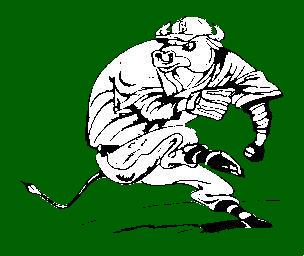 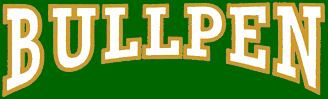 BULLPEN SUMMER BASEBALL CAMPThe Bullpen Baseball School will be hosting a three day Summer Camp in coordination with Mount Seymour L.L.				Age	  : 8 - 12  				Dates : July 2 – 4 				Time  : 9:00 a.m. - 12:00 noon  				Place : Myrtle park, North Vancouver				Cost	  : $130.00 (3-day camp)This Camp will be an excellent opportunity for all players to extend their season and to enjoy some extra time on the ball field learning the finer points of the game from two very qualified bullpen instructors. Each three-hour camp will be held to a maximum of only 20 students as well. AGENDATopics Covered:There would be a game played between the participants on the last two days, for 30 minutes. HOW TO REGISTERGo to http://bullpen.ca/camp-registration/ and fill out an online form. Or contact Fred Sabatine: info@bullpen.ca * Hitting; make more consistent contact, and also hit for more power* Many Different Drills; to practice what is being shown.* Pitching / Throwing; proper mechanics for better control, and how to throw for more velocity.*FIELDING; proper mechanics, as well as drills for groundballs and fly balls * Base Running; learn how to round the bags in the most efficient manner. Plus, lead-offs, and stealing..age specific 